ПроєктУ К Р А Ї Н АХОТИНСЬКА МІСЬКА РАДАПро  надання дозволу на розробкупроекту землеустрою щодо відведенняземельних  ділянок  в  орендуАТ «Чернівціобленерго»Розглянувши клопотання АТ «Чернівціобленерго», керуючись Законом України «Про місцеве самоврядування в Україні», Земельним Кодексом України, Законом України «Про землеустрій», Законом України «Про оренду землі» та беручи до уваги рекомендації постійної комісії з питань містобудування, будівництва, земельних відносин та охорони природи, Хотинська міська радаВИРІШИЛА:        1. Надати дозвіл АТ «Чернівціобленерго» на розробку проекту землеустрою  щодо  відведення  земельної ділянки  в оренду терміном на                 7 років для розміщення та обслуговування трансформаторної підстанції ТП-10/0,4 кВ орієнтовною площею 0,01 га, з цільовим призначенням 14.02 – для розміщення, будівництва, експлуатації та обслуговування будівель і споруд об’єктів  передачі електричної та теплової енергії  в межах населеного пункту  с. Крутеньки.        2. Розроблений  проект землеустрою щодо відведення земельних ділянок в  оренду подати на затвердження сесії Хотинської міської ради, у відповідності до вимог чинного законодавства.3. Контроль за виконанням цього рішення покласти на постійну комісію міської ради з питань містобудування, будівництва, земельних відносин та охорони природи.Міський голова                                                                        Андрій ДРАНЧУКАРКУШ ПОГОДЖЕННЯдо проекту рішення «Про  надання дозволу на розробку проекту землеустрою щодо відведення земельних  ділянок  в  орендуАТ «Чернівціобленерго»28 сесії  Хотинської міської ради VIII скликаннявід  16 червня 2023 рокуВиконавець:Начальник  відділу земельних відносин  				__________		М. МацкулякПогоджено:Т.в.о. голови постійної комісії міськоїради з питань містобудування, будівництва, земельних відносин та охорони природи 				__________		В. Бурденюк Перший заступник міського голови 	__________		Д.БілецькийСекретар міської ради 				__________		С. ЯкубаНачальник відділу правового забезпечення та кадрової роботи міської ради на відповідність їх чинному законодавству			__________		В. Гіждівський28 сесія VIII скликання РІШЕННЯ №16 червня 2023 р.						                          м. Хотин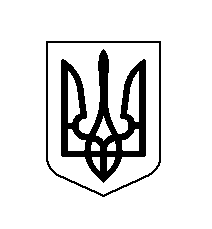 